                                                                          Noreen Naseer                                                        noreen_naseer@yahoo.com                                                                    noreennaseer22@gmail.com +923005933523/ +92919216751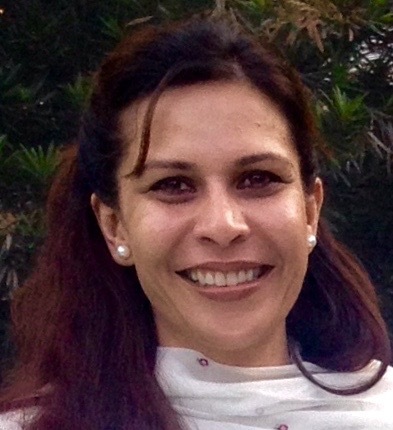 Area of Interest and Specialisation:  Pak- Afghan Border Area`s Social, Political, Economic/Trade & Governance System. Resident of Federally Administered Tribal Areas (FATA), presently serving as a faculty in the department of Political Science, University of Peshawar, Khyber Pakhtunkhwa. As a student of peace studies, attended three weeks course/workshop “Sources of Conflict in South Asia”, arranged by Friedrich Naumann Foundation, at Hikkaduwa Srilanka in 1998. Also, attended three weeks course developed and organized by Peace Women Across the Globe, SANGAT and Mediation Support Project, ETH/Zurich in Katmandu, Nepal in 2013. Participated in International Visitor Leadership Program, United States Department of State Bureau of Educational and Cultural Affairs in 2014, “Trade Along the New Silk Road: Promoting Regional Integration through Economic Cooperation”. She was a resource person and a trainer for the International Summer School, Department of Political Science, University of Peshawar, “Building Peace Through Economic Interdependence and Integration of Pakistan, Afghanistan and India” with the students, academia and civil society members from Pakistan and Afghanistan in 2014. She has several publications in international and academic journals on Pak-Afghan border areas’ issues. Her work entitled FATA “A Permanent War Zone”: Breaking Silence is showcased in “Women and Politics of Peace: South Asia Narratives on Militarization, Power and Justice, December 2016 by Sage Publications. She is also associated with different academic and civil societies groups and regularly writes on different forums/newspapers about the conflict and war in FATA. Also, writes blog for online forums “Pakhtun Women Point of View” and “Qissa-Khwani” on the issues of Khyber Pakhtunkhwa, FATA and Afghanistan. Academic Qualifications:Other Achievements:Other Interests:Blog writing for online forums “Pakhtun Women Point of View” and “Qissa-Khwani” on issues of Khyber Pakhtunkhwa, FATA and Afghanistan.Member of Regional Centre for Strategic Studies.Member Peace Women Across the Globe Founding Member KHOR OrganizationFounding Member of Qabailee Khor Network (Tribal Sister) and Aqlaitee Khor (Minority Sister). 2016PhD Topic POLICIES OF WORLD TRADE ORGANIZATION: THREATS TO TRIBAL AREAS’ (FATA) TRADE WITH AFGHANISTAN.Area Study Centre, University of Peshawar, Pakistan.1992-1994Masters of Arts, Political Science Department, University of Peshawar, Pakistan.Major Subject, International Affairs with distinction.1990- 1992Bachelors of Arts, Jinnah College for Women, University of Peshawar, Pakistan.Major Subjects, Law and Political Science with distinction.1987-1989Intermediate School Certificate, Jinnah College for Women, University of Peshawar, Pakistan.Major Subjects, Physics, Chemistry and Biology.Faculty:  Political Science Department, University of Peshawar, Pakistan.   December 2017Publication: The Dialogue, Vol. XII NO 4, PakistanArticle:  Economic Strategizing of Pak-Afghan Border: Case Study of FATA and Adjacent Five Afghan Border Provinces Dec 2017Supporting Women and Peace Building in Conflict Zones – A South Asia Study by DAI Pakistan.Undertook research as a part of a larger South Asian level study on women, leadership and peace building in conflict zones. The findings contributed to a comprehensive publication on women and peace building with a focus on women’s leadership at the community level in Swat, Pakistan. Oct 2017Workshop: Discussed Case Study of FATA in “Third Party Approaches to Worldview Conflicts Related to the Status of Women”. Organized by the Culture and Religion in Mediation and Center for Security Studies, Zurich.Jan 2017Support to Takrah Qabailee Khwenday (TQK), women activists from FATA network and its secretariat.Assisted Khwendo Kor and Takrah Qabailee Khwenday (TQK) in carrying out advocacy for peace building in conflict ridden FATA, imparting trainings to tribal women for the elections in 2018 and engaging tribal youth. Oct 2016Publication: Pakistan Journal of Criminology, PakistanArticle:  Spill Over of Militants and Criminals from Federally Administered Tribal Areas to Adjacent Areas of Khyber Pakhtunkhwa, Volume 8. No. 4.May 2016Resource Person For Orientation Workshop and Fellowship: Arranged by Takrah Qabailee Khwenday and sponsored by Heinrich Boll Stiftung Pakistan. Provided facilitation to tribal women group on FCR, leadership, human rights, gender rights and peace building in FATA. Dec 2015Publication: Pakistan Journal of Women’s Studies, Pakistan Association for Women StudiesArticle: FATA Woman Voiceless/Invisible Entity: Victim of Cultural Structure and State SystemOct 2015Publication: Pakistan Journal of Criminology, PakistanArticle: Federally Administered Tribal Areas (FATA): Militarisation and War Crimes Impacting Tribal Women and Children, Volume 7 No. 4 Dec 2014 Publication: PUTAJ, University of Peshawar, Pakistan.Article: Trade as an Instrument of Peace Building (Pakistan, Afghanistan and India).Sept 2014Resource Person For International Summer School, Dept. of Political Science, UOP: Building Peace Through Economic Interdependence and Integration of Pakistan, Afghanistan and India.  May-June 2014Participated in International Visitor Leadership Program, United States Department of State Bureau of Educational and Cultural Affairs, “Trade Along the New Silk Road: Promoting Regional Integration through Economic Cooperation”. Dec 2013       Int’l Convention: Annual International Studies Convention 2013, Jawaharlal Nehru University, New Delhi, India. Paper read by Rita Manchanda on Ms. Noreen behalf “Federally Administered Tribal Areas: Conflict and Militarisation Living In a War Zone: FATA”. Oct 2013Three Weeks Course: Women in Peace Mediation in Kathmandu, Nepal, developed and organized by Peace Women Across the Globe, SANGAT and Mediation Support Project, ETH/Zurich. Sept 2013Conference: FATA Women’s Conference in Islamabad, arranged by National Democratic Institute for International Affairs, Islamabad. Provided Facilitation to tribal women group for reforms and peace building in FATA. March 2013Int`l Conference: Geopolitics and Geo-strategy of Mineral Resources in Pakistan and Afghanistan, arranged by Institute of Business Administration, Karachi. Read paper on “Pak-Afghan border and its Mineral Resources”.Feb 2013Int`l Conference: The Changing Dynamics of Peace building in South Asia: Recasting Women`s Agency and Transformative Strategies, arranged by UN Women at Kathmandu, Nepal. Read paper on “Pakistan conflict ridden FATA (case study of Kurram Agency sectarian conflict and its impact on women and children)”Jan 2013Publication: PUTAJ, University of Peshawar, Pakistan.Article: “World Trade Organisation Policies and Regulations Affecting Pakistan”.Dec 2012Publication: Area Study Centre Journal, University of Peshawar, PakistanArticle: “World Trade Organisation Policies Affecting Afghanistan Fragile Economy”.Nov 2012Sustainable management of mineral resources in Afghanistan and Pakistan: a geopolitical issue and a governance and development challenge with collaboration of French Cultural Center Pakistan and French Institute of Afghanistan, Kabul. Delivered a presentation on “Tapped and Untapped Mineral Resources of FATA and its Economic Significance for Pak-Afghan Border Region”.May 2012Int`l Conference: The Emerging Issues of Social Sciences in Pakistan at Quaid-i-Azam University Islamabad, Pakistan. Read Paper on “WTO policies impacting Pakistan”. May  2012Int`l Conference: Pak-Afghan Transit Trade 2010 at Political Science Dept. University of Peshawar. Read paper on “Trade as an Instrument of Peace Building’’.  Feb 2012Seminar & Workshop: Afghanistan and Pakistan Transit Trade Agreement 2012 APTTA, arranged by Federal Board of Revenue, Peshawar Custom House, Pakistan.   Nov 2011Int`l Conference: The Dynamics of Change in Conflict Societies: Pakhtun Region in Perspective at Political Science Department, University of Peshawar. Read paper on “Pak- Afghan Transit Trade Treaty 2010 and Pashtuns involvement across the Durand line”. Sept 2011Seminar attended: Profile of Pak-Afghan Border Region at Area Study Centre, University of Peshawar, Pakistan. Mar 2007Seminar at Area Study Centre, University of Peshawar, Pakistan. Read paper on “Federally Administered Tribal Areas Reforms”.2004Int`l Conference attended: The Federally Administered Tribal Areas (FATA) of Pakistan, at Area Study Centre, University of Peshawar, Pakistan.2003Conference: Local Govt System in Pakistan 2002, at Rural Academy Peshawar, Pakistan. Read paper on “Local Govt system and Reforms in FATA”.1999Workshop attended: Arranged by Human Rights Commission Pakistan, Chapter Mansehra. Read paper on “FCR Human Rights Violation in FATA”1998Three Weeks Course/Workshop attended: Sources of Conflict in South Asia, arranged by Friedrich Naumann Foundation, at Hikkaduwa Srilanka.